בס"ד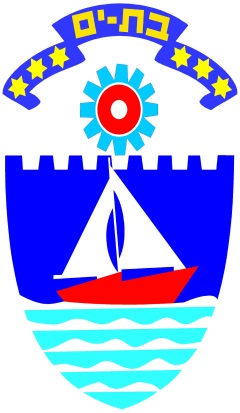 בס"דלכבוד                                                                                                           הנהלת המוסד הציבורי ___________________________________________________ג.א.נ.,הנדון: תמיכות העירייה למוסדות ציבור לשנת 2020השנה מעמידה עיריית בת-ים משאבים לעידוד פעילותם של אגודות הספורט הזכאיות לקבל תמיכות בפרויקט סל הספורט ממינהל הספורט הפועלים בעיר בת-ים  (תמיכות לאגודות ספורט בפרויקט סל הספורט "שקל מול שקל"  ) וזאת  לרווחת תושבי העיר.העירייה פועלת בנושא חשוב זה בתחום סמכויותיה ובהתאם לנוהל מתן תמיכות למוסדות הציבור (חוזר מנכ"ל משרד הפנים 4/2006) התואמים את הוראת החוק, פקודת העיריות וכללי מנהל ציבורי תקין.מצ"ב קובץ הנחיות לבקשת התמיכה וטפסים מתאימים.יש למלא את כול הפרטים ע"ג טופס הבקשה, להחתימו ע"י מורשי החתימה כנדרש ולצרף את כל המסמכים הנדרשים כמפורט ברשימת המסמכים הנדרשים.הוועדה המקצועית למתן תמיכות תדון אך ורק בבקשות לתמיכה אשר תוגשנה כנדרש עפ"י ההנחיות ואשר יצורפו אליהן כל המסמכים הנדרשים.העירייה תמנה כנדרש בתקנות, מפקח על כל מוסד ציבורי  שיגיש בקשה לתמיכה בהתאם להנחיות (רכז תמיכות תחומי) ותקיים ביקורת על אופן ניצול הכספים המוקצבים. הנכם מתבקשים להגיש הסיוע הדרוש לביצוע הפיקוח.הגשת הבקשה ע"י המוסד הציבורי  אינה מחייבת את העירייה במתן תמיכה כמבוקש או תמיכה כלשהי. מתן התמיכה כפוף, בין היתר, לאפשרויות הכספיות של העירייה, לקיומו של תקציב מאושר , להחלטות של הוועדה המקצועית למתן תמיכות  ולהחלטת מועצת העיר.פרטים נוספים וטפסים להגשת הבקשה ניתן לקבל במשרדי היחידה המקצועית בהתאם לפירוט שלהלן:ספורט- אשר בן יאיר בטל' 03-5080025 שלוחה 3 ו/או באתר האינטרנט של העירייה :yam.muni.il-bat. www.המועד האחרון להגשת בקשות לתמיכה לשנת 2020  בתחום הספורט כאמור , הינו ו' טבת תשפ"א ,  21 בנוב' 2020  (למני'ינם) ,  בקשה אשר תוגש לאחר המועד הקובע תידחה ללא דיון.                                                                                                         בכבוד  רב, דורית מוריה						 		מנהלת אגף מונצפאלי                                                                                              ויו"ר הוועדה המקצועית                 						          	 לעני'יני  תמיכות העתקים:מר צביקה ברוט  - ראש העירי'הבס"ד                    תבחינים לחלוקת תמיכות העירייה לשנת 20201. כללי  על-פי חוזר מנכ"ל משרד הפנים, מאוגוסט 2006, תעניק העירייה תמיכה לגופים, מוסדות או עמותות הפועלות בתחום העיר בת-ים רק לאחר קביעת תבחינים בכול אחד מהנושאים שבהם היא מעניקה תמיכה. 2. להלן התבחינים שהוכנו בנושאים הבאים:2.1	הנחיות כלליות - זכאות לקבלת תמיכה.	2.2	תבחינים לתמיכות ספורט במסגרת פרויקט סל הספורט (שקל מול שקל)..3. הנחיות כלליות - זכאות לקבלת תמיכה:3.1  העירייה מעניקה תמיכה כספית רק לגופים או לעמותות הפועלים למען קידום   מטרות בתחום החינוך, התרבות, הספורט, הדת, המדע, הרווחה, האומנות הבריאות או מטרות דומות, כשהפעילות נעשית שלא למטרת רווח. בשנת 2020 העירייה תעניק תמיכות לאגודות ספורט הזכאיות לקבל תמיכות בפרויקט סל הספורט ממינהל הספורט הפועלים בעיר בת-ים  (תמיכות לאגודות ספורט בפרויקט סל הספורט "שקל מול שקל"  )..3.2 תמיכה תוענק לגופים או עמותות אלו רק במידה שהם קיימים ו/או פועלים בתחום העיר בת-ים והפעילות נעשית עבור תושביה.3.3 העמותה תהא רשאית להגיש בקשה לתמיכה ולקבל תמיכה לאחר שנתיים פעילות כעמותה רשומה.3.3 התמיכה העירונית לעמותה מבקשת התמיכה לא תעלה על 90% מעלות הפעילות הנתמכת וכן סך התמיכה בצירוף יתר ההכנסות של המוסד לא יעלה על כלל הוצאותיו.3.4  העמותה תהא רשומה כחוק אצל רשם העמותות ובידה אישור על ניהול תקין תקף.3.5 עמותה החייבת כספים לעירייה, יקוזזו כספי החוב מכספי התמיכה המגיעים לעמותה.3.6 התמיכה הכספית תינתן לעמותות הפועלות על-פי כללי המנהל התקין.3.7 התמיכה הכספית תינתן לעמותה רק לאחר שזו תמציא ותציג את כל האישורים והמסמכים הנדרשים על-פי ההנחיות המפורטות בחוברת הבקשה לתמיכה, ובמועד שקבעה העירייה להגשת מסמכי הבקשה.    3.8 עמותה שלא תגיש את מסמכיה במועד שקבעה העירייה, בקשתה לתמיכה כספית לא           תובא ולא תידון בפני ועדת התמיכות.3.9העמותה תהא רשאית להגיש בקשה לתמיכה כספית רק בתחום עיסוקה העיקרי   שבו היא פועלת בעיר ולשנת כספים אחת.3.10העמותה מקבלת התמיכה תהיה נתונה לביקורת מבקר העירייה ולפיקוח על-ידי רכזי התמיכות המקצועיים, וזאת על-פי שיקולה של העירייה.      עמותה שתסרב לפתוח שעריה לביקורת או לפיקוח העירייה, תופסק התמיכה בה לאלתר.  אופן הגשת הבקשות לתמיכה לעירייההעירייה מינתה רכז (מפקח) תמיכות מקצועי לכל תחום (מפקח תמיכות) שיהווה את איש הקשר של העירייה מול העמותות מבקשות התמיכה, כדלקמן:             מנהל מחלקת ספורט-אגודות ועמותות בתחום הספורטהעמותות מבקשות התמיכה תקבלנה את חוברת הבקשה לתמיכה לשנת 2020 מרכז התמיכות המקצועי (להלן "המפקח"ו/או "הרכז") בהתאם למפורט בסעיף 4.1, ובכלל זה תדריך לאופן הגשת הבקשה, או באמצעות אתר האינטרנט של עיריית בת-ים. הבקשות לתמיכה תוגשנה לרכז התמיכות  המקצועי בשני עותקים (מקור והעתק) בצרוף כל המסמכים הנדרשים בהתאם למוכתב בחוברת הבקשה לתמיכה. כמו כן יימסרו לרכז  דרכי התקשורת (טלפון, פקס מייל) של נציג העמותה שהוא יהיה איש הקשר מול הרכז.   בקשה לתמיכה תתקבל אך ורק אם היא תימסר לרכז בתוך פרק הזמן שאותו קבעה העירייה ובאם צורפו לבקשה כל המסמכים הנדרשים.הרכז יבדוק במעמד הגשת הבקשה את טופסי הבקשה ואת המסמכים שצורפו לה, ובאם יחסרו מסמכים או שהוגשו מסמכים לא תקינים הבקשה תוחזר לעמותה על מנת להשלים את המסמכים הנדרשים בהתאם לקביעת ועדת התמיכות.הרכז ימציא אישור לעמותה על קבלת מסמכי הבקשה לתמיכה (במידה שהבקשה הוגשה כנדרש). עותק מאישור הקבלה יימסר לעמותה מבקשת התמיכה. אין באישור זה להורות על תקינות הבקשה ומסמכיה.הבקשות תועברנה לבדיקת נציג העיריה ו/או רו"ח מטעם העירייה, שיבדוק באופן מקצועי את מסמכי הבקשה ובמידה שמסמכים לא יהיו תקינים, יודיע הרכז המקצועי לעמותה על הצורך בהשלמת המסמכים הלא תקינים. העמותה תידרש להשלים מסמכים אלו בתוך פרק הזמן שנקבע כמועד האחרון להגשת מסמכי הבקשה. המסמכים שתוקנו יוגשו באמצעות הרכז ויועברו לנציג ו/או לרו"ח מטעם העירייה.רק בקשה לתמיכה שנבדקה ואושרה ע"י הרכז ונציג מטעם העירייה, תובא בפני הוועדה המקצועית לתמיכות העירייה לצורכי הכללתה בבקשות שתקבלנה תמיכה מהעירייה. גובה התמיכה יינתן בהתאם לתבחינים שפורטו בכל אחד מפרקי התבחינים המקצועיים המפורטים בחוברת הבקשה לתמיכה.בס"דתבחינים לחלוקת תמיכות העירייה לספורט לשנת 20201. כללי  1.1 התמיכה העירונית לספורט תינתן לענפי הספורט הקבוצתיים. התמיכה   תינתן לקבוצה הבוגרת והבכירה באותו תחום באגודה. לאגודות ספורט שבהן קיימות גם קבוצה בוגרת וגם קבוצות נוער התמיכה תינתן לקבוצה הבוגרת הבכירה ולקבוצת הנוער הבכירה. באגודות ספורט שבהן קיימות אך ורק קבוצות נוער התמיכה תינתן לקבוצת הנוער הבכירה.1.2 התמיכה לספורט הקבוצתי והאישי תהיה מושתתת על פי תבחינים וסדרי עדיפויות שעל פיהם פועלת הוועדה להסדר ההימורים בספורט ועפ"י סדרי עדיפויות והפופולריות של ענפי הספורט בעיר בת-ים (לשנת 2020 חלוקת התמיכות תהא אך ורק בהתאם לסל הספורט במסגרת פרויקט שקל מול שקל).	
התבחינים של מועצת ההימורים מבוססים על פי מרכיבי הפופולאריות של ענפי הספורט והיקף פעילותן בישראל כשהענפים הקבוצתיים זוכים ליחס מועדף ולניקוד גבוה באופן ניכר בהשוואה לענפי הספורט האישיים, יחס של 1:30.       1.3 עיריית בת-ים אימצה תבחנים אלו והעניקה אף היא עדיפות לספורט הקבוצתי ביחס   לענפי הספורט האישיים, אולם ביחס מאוזן יותר של 1:20 המיטיב עם ענפי הספורט האישיים. 1.4 העירייה תקצה כספים מתקציב התמיכות לענפי הספורט במסגרת הקצבת סל הספורט "שקל מול שקל" עפ"י התבחינים והחלוקה הכספית שתיקבע ע"י מינהל הספורט.קבוצות נוער בענפי הספורט שלא יכללו במסגרת סל הספורט תקבלנה תמיכה מעיריית בת-ים עפ"י תבחינים וניקוד שתקבע העירייה- לא תוענק תמיכה בשנת 20201.5 העירייה תעניק תמיכה לקבוצות ספורט שתזכנה להישגיות בתחום פעילותן (כמפורט במסמך בסעיף 5)-לשנת 2020 לא תוענק תמיכה .   1.6 העירייה תעניק תמיכה כספית להישגיותם של ספורטאים מצטיינים מהענפים  האישיים והקבוצתיים-לשנת 2020 לא תוענק תמיכה.2.     זכאות לקבלת תמיכת העירייה לספורט  2.1  אגודת ספורט תהיה רשומה כחוק בהתאחדות לספורט או באיגוד המקצועי על-פי   ענף הספורט המקצועי אליו היא שייכת.    2.2 האגודה רשומה כחוק כעמותה או חברה שלא למטרות רווח.   2.3 זכאות לתמיכה עירונית תחייב את העמותה לפעול בבת-ים (כול עוד קיים מתקן המתאים לענף המדובר) ולשאת את שם העיר בת-ים. באם מתקן ספורט זה לא קיים בבת ים אלא בעיר אחרת תהי'יה האגודה זכאית לתמיכה.    2.4 מועדון ספורט הפועל באופן פרטי ואינו רשום כמלכ"ר, לא יהיה זכאי לתמיכה.   2.5 תינתן תמיכה לענפי ספורט לבעלי מוגבלויות שלא פועלת בהם אגודת ספורט בבת ים אך מתאמנים בהם ספורטאים שהינם תושבי בת ים (כגון איל"ן ספורט נכים, אקי"ם), ובתנאי שספורטאים אלו מייצגים את ענף הספורט בו הם משתתפים בנבחרות לאומיות. התמיכה עבור כל ספורטאי העונה לתבחין זה תהיה עד 5,000 ₪ (התמיכה תינתן לאגודה ולא לספורטאי)-לשנת 2019 לא תוענק תמיכה.  2.6 אגודת הספורט תהיה מאושרת ע"י מינהל הספורט ותידרש לעמוד בכול הכללים והתבחינים שקבע מינהל הספורט לצורכי הגדרת פעילות האגודה.   2.7 מבוטל2.8 מבוטל2.9 אגודות הספורט תידרשנה לנהל את פעילותן על-פי כללי הניהול הכספי המפורטים  בחוברת הבקשה לתמיכה. 3. חלוקת התקציב - העקרונות3.1  תקציב התמיכות לספורט לשנת 2020 יחולק על-פי מדד סל הספורט לאגודות כמפורט  כדלקמן:	
מדד  - סל הספורט לאגודות  א. מינהל הספורט קובע את גובה התמיכה הכספית המוענקת על-ידו לענפי הספורט     וקבוצות הספורט השונים, וזאת על-פי תבחינים הנקבעים על-ידו במסגרת סל הספורט.ב.    עיריית בת-ים תעמיד מתקציב התמיכות תקציב זהה לתקציב המוענק על-ידי מינהל                  הספורט "שקל מול שקל" במסגרת סל הספורט לענפי הספורט האישי והקבוצתי עפ"י                 התבחינים והחלוקה הכספית שתיקבע ע"י מינהל הספורט.ג..   קבוצות נוער בענפי הספורט שלא יכללו במסגרת סל הספורט תקבלנה תמיכה    מעיריית בת-ים עפ"י תבחינים וניקוד כמפורט בסעיף  4.6- לשנת 2020 לא תוענק תמיכה.ד.    הקצאת מינהל הספורט תועבר לעירייה והעירייה תעביר תקציב זה לאגודות הספורט. ה.   הקצבת סל הספורט ניתנת בנוסף לתמיכה הכספית הניתנת לאגודות – לא תוענק תמיכה בשנת 2020. 3.2. לאחר בדיקת זכאותן של האגודות לתמיכת העירייה על-פי המדד שפורט לעיל,  תיערך טבלה המסכמת את סך כל התמיכה לכל אחת מאגודות הספורט על-פי זכאותן .3.3 יובהר כי חלוקת התמיכות  במסגרת פרויקט סל הספורט שקל מול שקל מותנית בקיומו של תקציב מאושר, בהעברת חלקו של מינהל הספורט בתקציב זה וכן באישור מועצת העיר לחלוקת התמיכות.